PREDSEDA NÁRODNEJ RADY SLOVENSKEJ REPUBLIKYČíslo: CRD-1098/2022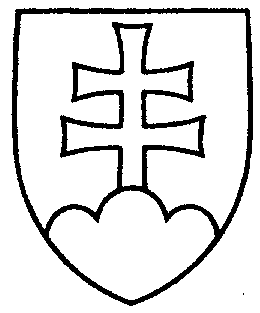 1054ROZHODNUTIEPREDSEDU NÁRODNEJ RADY SLOVENSKEJ REPUBLIKYz 29. apríla 2022o pridelení výročnej správy Slovenského pozemkového fondu za rok 2021 na prerokovanie výboru Národnej rady Slovenskej republiky	P r i d e ľ u j e m	výročnú  správu Slovenského pozemkového fondu za rok 2021 (tlač 980), doručenú
28. apríla 2022	Výboru Národnej rady Slovenskej republiky pre pôdohospodárstvo a životné 	prostredie	na prerokovanie do 13. júna 2022	s tým, že ako gestorský výbor podá Národnej rade Slovenskej republiky informáciu o výsledku prerokovania uvedeného materiálu vo výbore a  návrh na uznesenie Národnej rady Slovenskej republiky.Boris   K o l l á r   v. r.